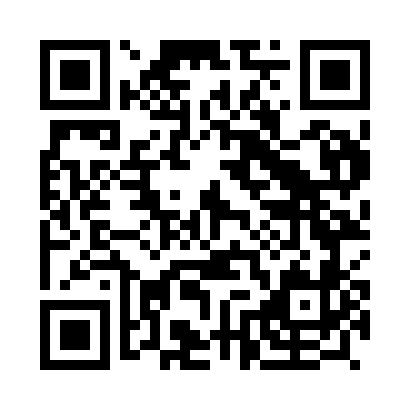 Prayer times for Senouras, PortugalWed 1 May 2024 - Fri 31 May 2024High Latitude Method: Angle Based RulePrayer Calculation Method: Muslim World LeagueAsar Calculation Method: HanafiPrayer times provided by https://www.salahtimes.comDateDayFajrSunriseDhuhrAsrMaghribIsha1Wed4:416:261:256:208:2410:032Thu4:396:251:256:218:2510:043Fri4:376:231:256:228:2610:064Sat4:366:221:246:228:2710:075Sun4:346:211:246:238:2810:096Mon4:326:201:246:238:2910:107Tue4:316:191:246:248:3010:128Wed4:296:181:246:258:3110:139Thu4:276:171:246:258:3210:1510Fri4:266:151:246:268:3310:1611Sat4:246:141:246:268:3410:1812Sun4:226:131:246:278:3510:1913Mon4:216:121:246:278:3610:2114Tue4:196:111:246:288:3710:2215Wed4:186:101:246:288:3810:2316Thu4:166:101:246:298:3910:2517Fri4:156:091:246:308:4010:2618Sat4:146:081:246:308:4110:2819Sun4:126:071:246:318:4210:2920Mon4:116:061:246:318:4310:3121Tue4:096:051:246:328:4410:3222Wed4:086:051:246:328:4510:3323Thu4:076:041:256:338:4610:3524Fri4:066:031:256:338:4610:3625Sat4:056:031:256:348:4710:3726Sun4:036:021:256:348:4810:3927Mon4:026:011:256:358:4910:4028Tue4:016:011:256:358:5010:4129Wed4:006:001:256:368:5110:4230Thu3:596:001:256:368:5110:4431Fri3:585:591:266:378:5210:45